																																																																									        Nr.11955 din 14.05.2020			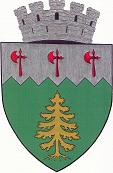 Str. Calea Bucovinei nr.119, nr.121, nr.123, bl. CFRANUNȚ            Prin prezenta vă comunicăm următoarele:               Având în vedere continuarea lucrărilor de modernizare și urbanism  a spațiilor publice din municipiu, rugăm toți locatarii care dețin construcții (magazii/garaje, împrejmuiri) amplasate  pe terenul /domeniu public sau privat al municipiului Câmpulung  Moldovenesc,  să procedeze la desființarea acestora și eliberarea terenului.             Termen : 31.07.2020            Facem precizarea că în conformitate cu prevederile  legii nr.50/1991 privind autorizarea executării lucrărilor de construcţii, republicată, cu modificările şi completările ulterioare, lucrările neautorizate realizate pe terenuri aparţinănd domeniului public sau privat al statului vor putea fi desfiinţate pe cale administrativă, de către autoritatea administraţiei publice şi pe cheltuiala contravenientului.   Pentru clarificări suplimentare, vă puteți adresa la sediul Primăriei Câmpulung Moldovenesc, camera 33.Vă mulțumim pentru sprijinul acordat!       Primar,                                                 Direcția tehnică și urbanism,                                                                        Director executive adjunct,  Negură Mihăiță                                                  Istrate LuminițaCompartiment spațiu locativ,Galbăn Roxana